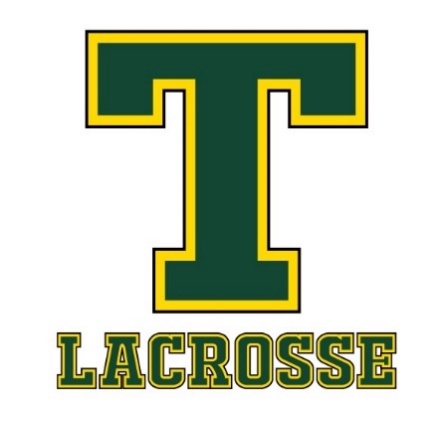 (Insert Date)Dear Sir/Madam:Re: Sherwood Park Titans Lacrosse (team name)This letter will confirm that (First and Last name), (Team Treasurer) and (First and Last Name), (Team Manager) are members of The Sherwood Park Titans Lacrosse Association and represent the above-mentioned team. They are permitted to open a bank account on behalf of the Sherwood Park Titans (Team Name) lacrosse team. It is agreed that both persons must sign for this account.Yours truly,Karen WellnerPresidentSherwood Park Titans Lacrosse Association